В период с 1 июня по 30 июня на территории  Клетнянского района будет проходить месячник антинаркотической направленности и популяризации здорового образа жизни, приуроченный к Международному дню борьбы с наркоманией и незаконным оборотом наркотиков, который ежегодно отмечается во всем мире 26 июня. Цель мероприятий — повышение эффективности мер, направленных на предупреждение незаконного оборота наркотиков.Главные задачи антинаркотического месячника — это привлечение внимания граждан к проблемам наркомании и наркоприступности, повышение уровня осведомлённости населения о негативных последствиях немедицинского потребления наркотиков и об ответственности за участие в их незаконном обороте, приобщение детей и подростков к здоровому образу жизни, формирование активной гражданской позиции и негативного отношения к потреблению психоактивных веществ, организация комплексной профилактической антинаркотической работы с детьми и молодёжью, а также повышение доверия к правоохранительным органам, осуществляющим борьбу с незаконным оборотом наркотиков.В рамках месячника запланированы такие мероприятия, как  61-й туристический слет среди учащихся образовательных организаций, различные спортивные состязания и лектории для молодежи, а также иные антинаркотические профилактические мероприятия.Организаторы месячника предлагают активнее взаимодействовать жителей нашего района с правоохранительными органами по вопросам пресечения правонарушений в сфере незаконного оборота наркотиков. Обо всех фактах незаконного оборота, потребления и распространения наркотиков можно сообщить по телефону:  ОП «Клетнянский»  МО  МВД России « Жуковский » -  (8-48-338) 9-14-45  и 9-42-37; Прокуратура Клетнянского района- (8-48-338) 9-18-77; Антинаркотическая комиссия Клетнянского района - (8-48-338) 9-11-04.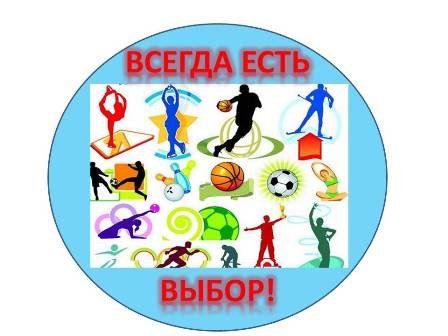 